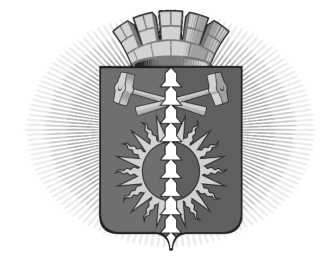 АДМИНИСТРАЦИЯ  ГОРОДСКОГО ОКРУГА ВЕРХНИЙ ТАГИЛПОСТАНОВЛЕНИЕот 08.11.2022 от 08.11.2022 № 860г. Верхний Тагилг. Верхний Тагилг. Верхний Тагилг. Верхний ТагилО внесении изменений в постановление администрации городского округа Верхний Тагил №636 от 25.08.2022 года «Об организации питания обучающихся общеобразовательных учреждений городского округа Верхний Тагил в 1 полугодии 2022/2023 учебного года» О внесении изменений в постановление администрации городского округа Верхний Тагил №636 от 25.08.2022 года «Об организации питания обучающихся общеобразовательных учреждений городского округа Верхний Тагил в 1 полугодии 2022/2023 учебного года» О внесении изменений в постановление администрации городского округа Верхний Тагил №636 от 25.08.2022 года «Об организации питания обучающихся общеобразовательных учреждений городского округа Верхний Тагил в 1 полугодии 2022/2023 учебного года» О внесении изменений в постановление администрации городского округа Верхний Тагил №636 от 25.08.2022 года «Об организации питания обучающихся общеобразовательных учреждений городского округа Верхний Тагил в 1 полугодии 2022/2023 учебного года» О внесении изменений в постановление администрации городского округа Верхний Тагил №636 от 25.08.2022 года «Об организации питания обучающихся общеобразовательных учреждений городского округа Верхний Тагил в 1 полугодии 2022/2023 учебного года» В соответствии с Законом Свердловской области от 03.11.2022 № 114-ОЗ «О внесении изменения в статью 33-1 Закона Свердловской области «Об образовании в Свердловской области», в целях обеспечения мер социальной поддержки, руководствуясь Уставом городского округа Верхний Тагил, Администрация городского округа Верхний ТагилПОСТАНОВЛЯЕТ:Внести следующие изменения в постановление администрации городского округа Верхний Тагил № 636 от 25.08.2022 года «Об организации питания обучающихся общеобразовательных учреждений городского округа Верхний Тагил в 1 полугодии 2022/2023 учебного года»: изложить пункт 1.1 в новой редакции: «1.1. Обеспечить за счет средств субсидии на питание обучающихся в муниципальных общеобразовательных организациях:-  бесплатным горячим одноразовым питанием (завтрак или обед) на 1 обучающегося по программам начального общего образования в день в размере 62,0 рубля (без торговой наценки) за счет средств субсидии на питание начальных классов;- бесплатным горячим двухразовым питанием (завтрак и обед) на 1 обучающегося с ограниченными возможностями здоровья, в том числе детям-инвалидам получающим начальное общее образование, в размере 149,0 рублей в день (без торговой наценки), в том числе один раз в сумме 62,0 рубля за счет средств субсидии на питание начальных классов для организации одноразового горячего питания (завтрак или обед) и один раз за счет субсидии на питание из областного бюджета в сумме 87,0 рублей;-  бесплатным горячим одноразовым питанием (завтрак или обед) на 1 обучающегося 5-11 классов, в размере 71,0 рубль в день (без торговой наценки) за счет субсидии на питание из областного бюджета из числа:детей-сирот; детей, оставшихся без попечения родителей; детей из семей, имеющих среднедушевой доход ниже величины прожиточного минимума, установленного в Свердловской области; детей из многодетных семей; детей лиц, принимающих (принимавших) участие в специальной военной операции на территориях Украины, Донецкой Народной Республики, Луганской Народной Республики; детей, являющихся гражданами Российской Федерации, Украины, Донецкой Народной Республики, Луганской Народной Республики, лицами без гражданства, постоянно проживавшими на территориях Украины, Донецкой Народной Республики, Луганской Народной Республики, вынужденно покинувшими территории Украины, Донецкой Народной Республики и Луганской Народной Республики, прибывшими на территорию Российской Федерации в экстренном массовом порядке;детей граждан Российской Федерации, призванных на военную службу по мобилизации в Вооруженные Силы Российской Федерации в соответствии с Указом Президента Российской Федерации «Об объявлении частичной мобилизации в Российской Федерации»;-  бесплатным горячим двухразовым питанием (завтрак и обед) на 1 обучающегося 5-11 классов с ограниченными возможностями здоровья, в том числе детям-инвалидам, в размере 171,0 рубль в день (без торговой наценки) за счет субсидии на питание из областного бюджета.».1.2. пункт 1.6. дополнить абзацем следующего содержания:«При подтверждении правового статуса лиц, призванных на военную службу по мобилизации в Вооруженные Силы Российской Федерации в соответствии с Указом Президента Российской Федерации «Об объявлении частичной мобилизации в Российской Федерации» руководствоваться справкой, выдаваемой военкоматами для семей мобилизованных.».2. Действие настоящего постановления распространить на правоотношения, возникшие с 01.09.2022 г.3. Контроль за исполнением настоящего постановления возложить на заместителя Главы городского округа Верхний Тагил по социальным вопросам Упорову И.Г. 4. Настоящее постановление разместить на официальном сайте городского округа Верхний Тагил в сети Интернет (www.go-vtagil.ru). Глава городского округа Верхний Тагил                                                                                В.Г. КириченкоВ соответствии с Законом Свердловской области от 03.11.2022 № 114-ОЗ «О внесении изменения в статью 33-1 Закона Свердловской области «Об образовании в Свердловской области», в целях обеспечения мер социальной поддержки, руководствуясь Уставом городского округа Верхний Тагил, Администрация городского округа Верхний ТагилПОСТАНОВЛЯЕТ:Внести следующие изменения в постановление администрации городского округа Верхний Тагил № 636 от 25.08.2022 года «Об организации питания обучающихся общеобразовательных учреждений городского округа Верхний Тагил в 1 полугодии 2022/2023 учебного года»: изложить пункт 1.1 в новой редакции: «1.1. Обеспечить за счет средств субсидии на питание обучающихся в муниципальных общеобразовательных организациях:-  бесплатным горячим одноразовым питанием (завтрак или обед) на 1 обучающегося по программам начального общего образования в день в размере 62,0 рубля (без торговой наценки) за счет средств субсидии на питание начальных классов;- бесплатным горячим двухразовым питанием (завтрак и обед) на 1 обучающегося с ограниченными возможностями здоровья, в том числе детям-инвалидам получающим начальное общее образование, в размере 149,0 рублей в день (без торговой наценки), в том числе один раз в сумме 62,0 рубля за счет средств субсидии на питание начальных классов для организации одноразового горячего питания (завтрак или обед) и один раз за счет субсидии на питание из областного бюджета в сумме 87,0 рублей;-  бесплатным горячим одноразовым питанием (завтрак или обед) на 1 обучающегося 5-11 классов, в размере 71,0 рубль в день (без торговой наценки) за счет субсидии на питание из областного бюджета из числа:детей-сирот; детей, оставшихся без попечения родителей; детей из семей, имеющих среднедушевой доход ниже величины прожиточного минимума, установленного в Свердловской области; детей из многодетных семей; детей лиц, принимающих (принимавших) участие в специальной военной операции на территориях Украины, Донецкой Народной Республики, Луганской Народной Республики; детей, являющихся гражданами Российской Федерации, Украины, Донецкой Народной Республики, Луганской Народной Республики, лицами без гражданства, постоянно проживавшими на территориях Украины, Донецкой Народной Республики, Луганской Народной Республики, вынужденно покинувшими территории Украины, Донецкой Народной Республики и Луганской Народной Республики, прибывшими на территорию Российской Федерации в экстренном массовом порядке;детей граждан Российской Федерации, призванных на военную службу по мобилизации в Вооруженные Силы Российской Федерации в соответствии с Указом Президента Российской Федерации «Об объявлении частичной мобилизации в Российской Федерации»;-  бесплатным горячим двухразовым питанием (завтрак и обед) на 1 обучающегося 5-11 классов с ограниченными возможностями здоровья, в том числе детям-инвалидам, в размере 171,0 рубль в день (без торговой наценки) за счет субсидии на питание из областного бюджета.».1.2. пункт 1.6. дополнить абзацем следующего содержания:«При подтверждении правового статуса лиц, призванных на военную службу по мобилизации в Вооруженные Силы Российской Федерации в соответствии с Указом Президента Российской Федерации «Об объявлении частичной мобилизации в Российской Федерации» руководствоваться справкой, выдаваемой военкоматами для семей мобилизованных.».2. Действие настоящего постановления распространить на правоотношения, возникшие с 01.09.2022 г.3. Контроль за исполнением настоящего постановления возложить на заместителя Главы городского округа Верхний Тагил по социальным вопросам Упорову И.Г. 4. Настоящее постановление разместить на официальном сайте городского округа Верхний Тагил в сети Интернет (www.go-vtagil.ru). Глава городского округа Верхний Тагил                                                                                В.Г. КириченкоВ соответствии с Законом Свердловской области от 03.11.2022 № 114-ОЗ «О внесении изменения в статью 33-1 Закона Свердловской области «Об образовании в Свердловской области», в целях обеспечения мер социальной поддержки, руководствуясь Уставом городского округа Верхний Тагил, Администрация городского округа Верхний ТагилПОСТАНОВЛЯЕТ:Внести следующие изменения в постановление администрации городского округа Верхний Тагил № 636 от 25.08.2022 года «Об организации питания обучающихся общеобразовательных учреждений городского округа Верхний Тагил в 1 полугодии 2022/2023 учебного года»: изложить пункт 1.1 в новой редакции: «1.1. Обеспечить за счет средств субсидии на питание обучающихся в муниципальных общеобразовательных организациях:-  бесплатным горячим одноразовым питанием (завтрак или обед) на 1 обучающегося по программам начального общего образования в день в размере 62,0 рубля (без торговой наценки) за счет средств субсидии на питание начальных классов;- бесплатным горячим двухразовым питанием (завтрак и обед) на 1 обучающегося с ограниченными возможностями здоровья, в том числе детям-инвалидам получающим начальное общее образование, в размере 149,0 рублей в день (без торговой наценки), в том числе один раз в сумме 62,0 рубля за счет средств субсидии на питание начальных классов для организации одноразового горячего питания (завтрак или обед) и один раз за счет субсидии на питание из областного бюджета в сумме 87,0 рублей;-  бесплатным горячим одноразовым питанием (завтрак или обед) на 1 обучающегося 5-11 классов, в размере 71,0 рубль в день (без торговой наценки) за счет субсидии на питание из областного бюджета из числа:детей-сирот; детей, оставшихся без попечения родителей; детей из семей, имеющих среднедушевой доход ниже величины прожиточного минимума, установленного в Свердловской области; детей из многодетных семей; детей лиц, принимающих (принимавших) участие в специальной военной операции на территориях Украины, Донецкой Народной Республики, Луганской Народной Республики; детей, являющихся гражданами Российской Федерации, Украины, Донецкой Народной Республики, Луганской Народной Республики, лицами без гражданства, постоянно проживавшими на территориях Украины, Донецкой Народной Республики, Луганской Народной Республики, вынужденно покинувшими территории Украины, Донецкой Народной Республики и Луганской Народной Республики, прибывшими на территорию Российской Федерации в экстренном массовом порядке;детей граждан Российской Федерации, призванных на военную службу по мобилизации в Вооруженные Силы Российской Федерации в соответствии с Указом Президента Российской Федерации «Об объявлении частичной мобилизации в Российской Федерации»;-  бесплатным горячим двухразовым питанием (завтрак и обед) на 1 обучающегося 5-11 классов с ограниченными возможностями здоровья, в том числе детям-инвалидам, в размере 171,0 рубль в день (без торговой наценки) за счет субсидии на питание из областного бюджета.».1.2. пункт 1.6. дополнить абзацем следующего содержания:«При подтверждении правового статуса лиц, призванных на военную службу по мобилизации в Вооруженные Силы Российской Федерации в соответствии с Указом Президента Российской Федерации «Об объявлении частичной мобилизации в Российской Федерации» руководствоваться справкой, выдаваемой военкоматами для семей мобилизованных.».2. Действие настоящего постановления распространить на правоотношения, возникшие с 01.09.2022 г.3. Контроль за исполнением настоящего постановления возложить на заместителя Главы городского округа Верхний Тагил по социальным вопросам Упорову И.Г. 4. Настоящее постановление разместить на официальном сайте городского округа Верхний Тагил в сети Интернет (www.go-vtagil.ru). Глава городского округа Верхний Тагил                                                                                В.Г. Кириченко